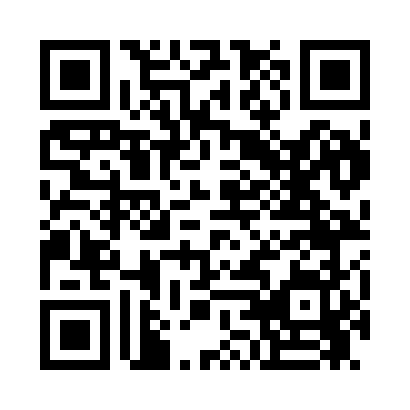 Prayer times for Scuffleburg, Virginia, USAMon 1 Jul 2024 - Wed 31 Jul 2024High Latitude Method: Angle Based RulePrayer Calculation Method: Islamic Society of North AmericaAsar Calculation Method: ShafiPrayer times provided by https://www.salahtimes.comDateDayFajrSunriseDhuhrAsrMaghribIsha1Mon4:165:501:165:128:4110:152Tue4:175:511:165:128:4110:153Wed4:185:511:165:128:4110:144Thu4:185:521:165:128:4110:145Fri4:195:531:175:128:4010:146Sat4:205:531:175:138:4010:137Sun4:215:541:175:138:4010:138Mon4:225:541:175:138:4010:129Tue4:225:551:175:138:3910:1110Wed4:235:561:175:138:3910:1111Thu4:245:561:175:138:3810:1012Fri4:255:571:185:138:3810:0913Sat4:265:581:185:138:3710:0914Sun4:275:581:185:138:3710:0815Mon4:285:591:185:138:3610:0716Tue4:296:001:185:138:3610:0617Wed4:306:011:185:138:3510:0518Thu4:316:011:185:138:3410:0419Fri4:336:021:185:138:3410:0320Sat4:346:031:185:138:3310:0221Sun4:356:041:185:128:3210:0122Mon4:366:051:185:128:3210:0023Tue4:376:051:185:128:319:5924Wed4:386:061:185:128:309:5825Thu4:396:071:185:128:299:5726Fri4:416:081:185:128:289:5527Sat4:426:091:185:118:279:5428Sun4:436:101:185:118:269:5329Mon4:446:111:185:118:269:5230Tue4:456:111:185:118:259:5031Wed4:476:121:185:108:249:49